To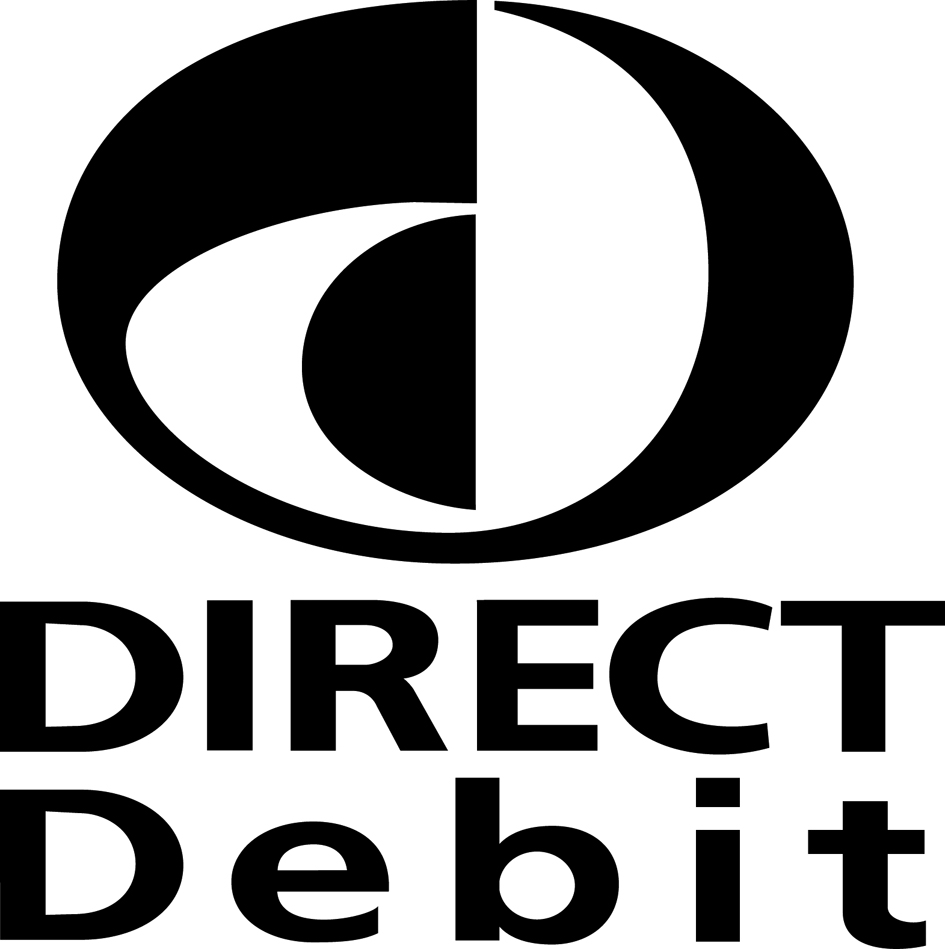 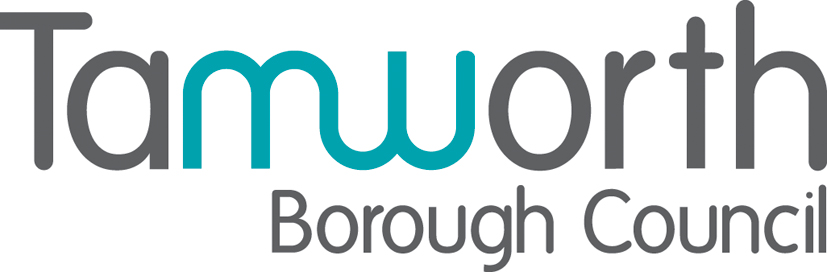 							Originator’s Identification Number	